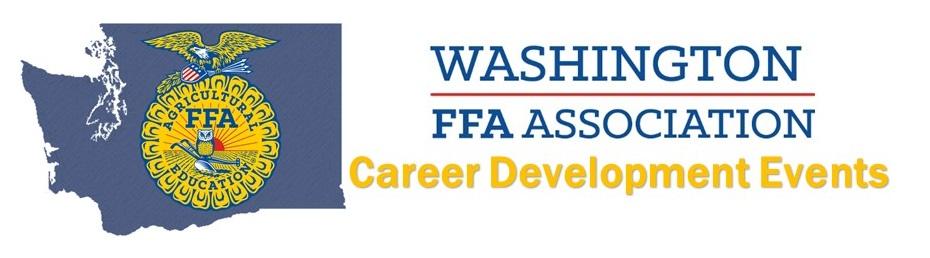   2021 Livestock CDE 		Top 10 INDIVIDUALS (Name AND Chapter):10. Kyia Hunter, Moses Lake9. Kenzie Paris, Asotin8. Cole Devorak, Asotin7. Ty Harder, LaCrosse6. Bailey Sherley, Ellensburg5. Raegan Snider, Lind-Ritzville4. Alyssa Williams, Lind-Ritzville3. Maggie Finch, Cashmere2. Caylie Browne, Asotin1. Lacee Sanford, AsotinTop 8 TEAMS:8. Oakesdale 7. Pomeroy6. Moses Lake5. LaCrosse4. Ellensburg3. Cashmere2. Lind-Ritzville1. Asotin